Фоторепортаж «Не мешайте нам трудиться».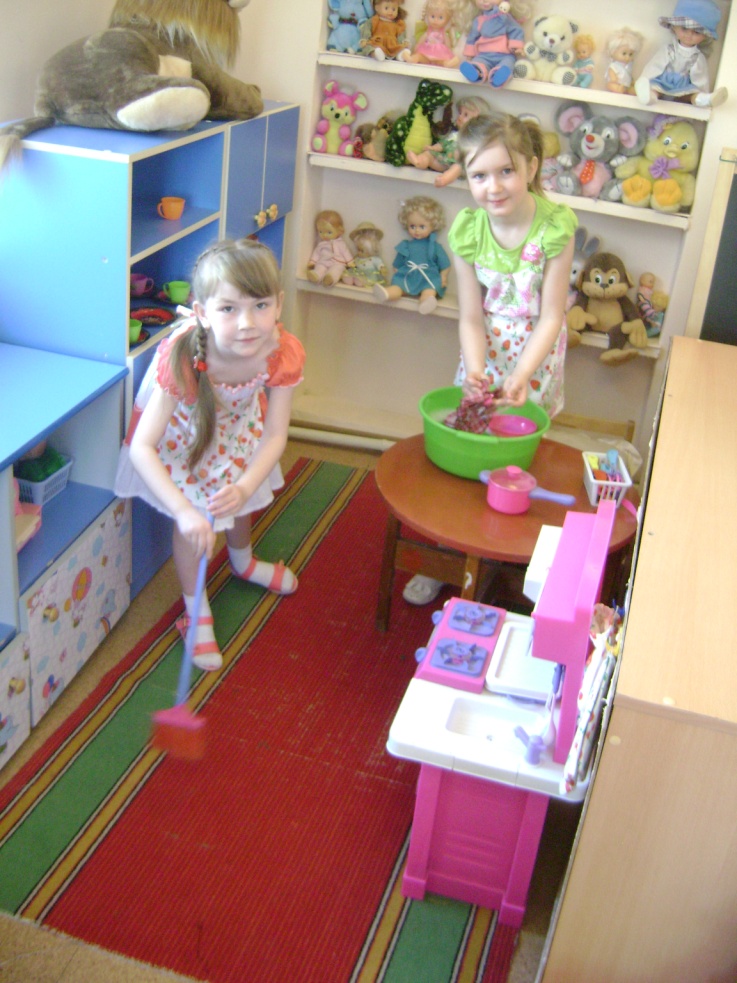 Пол на кухне подметем,Вымоем посуду,Мама вечером придетОчень рада будет.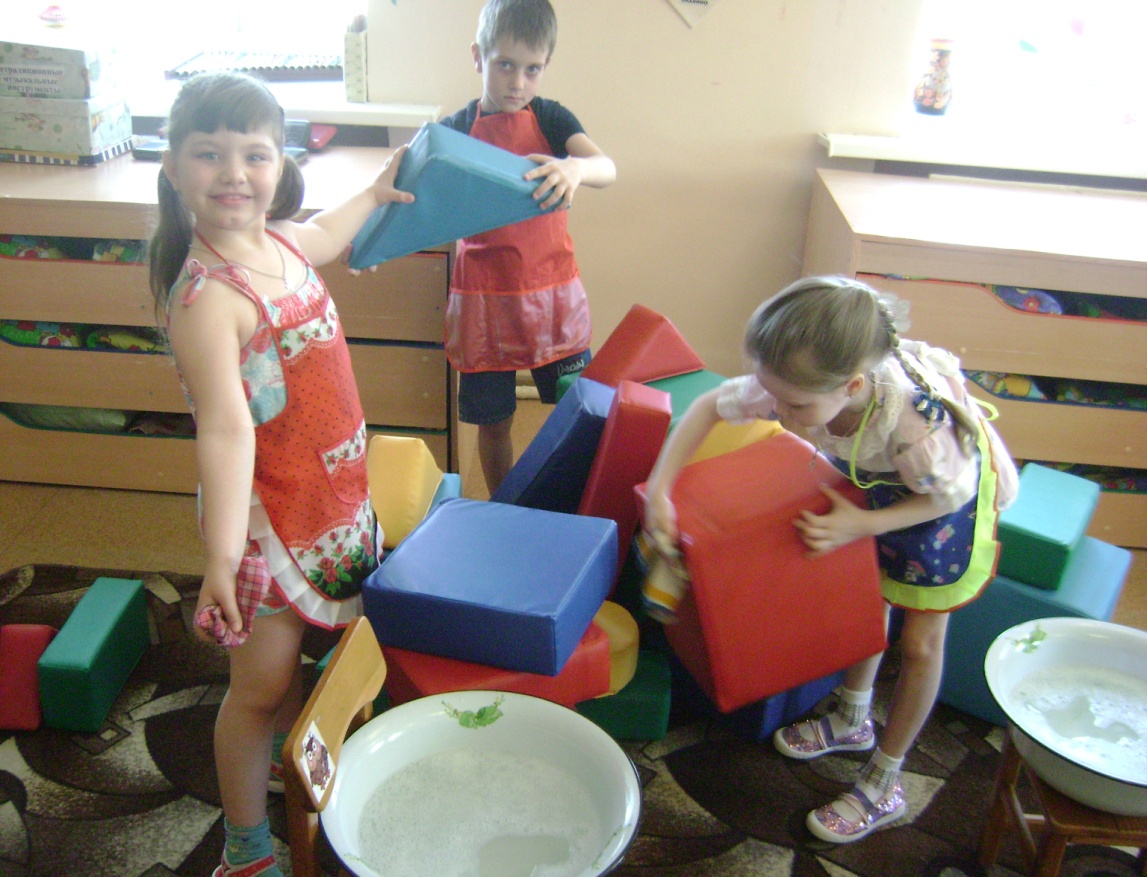 Чтобы дело спорилось,Нам не нужно ссориться!Друг другу чаще улыбайтесьИ помогать во всем старайтесь!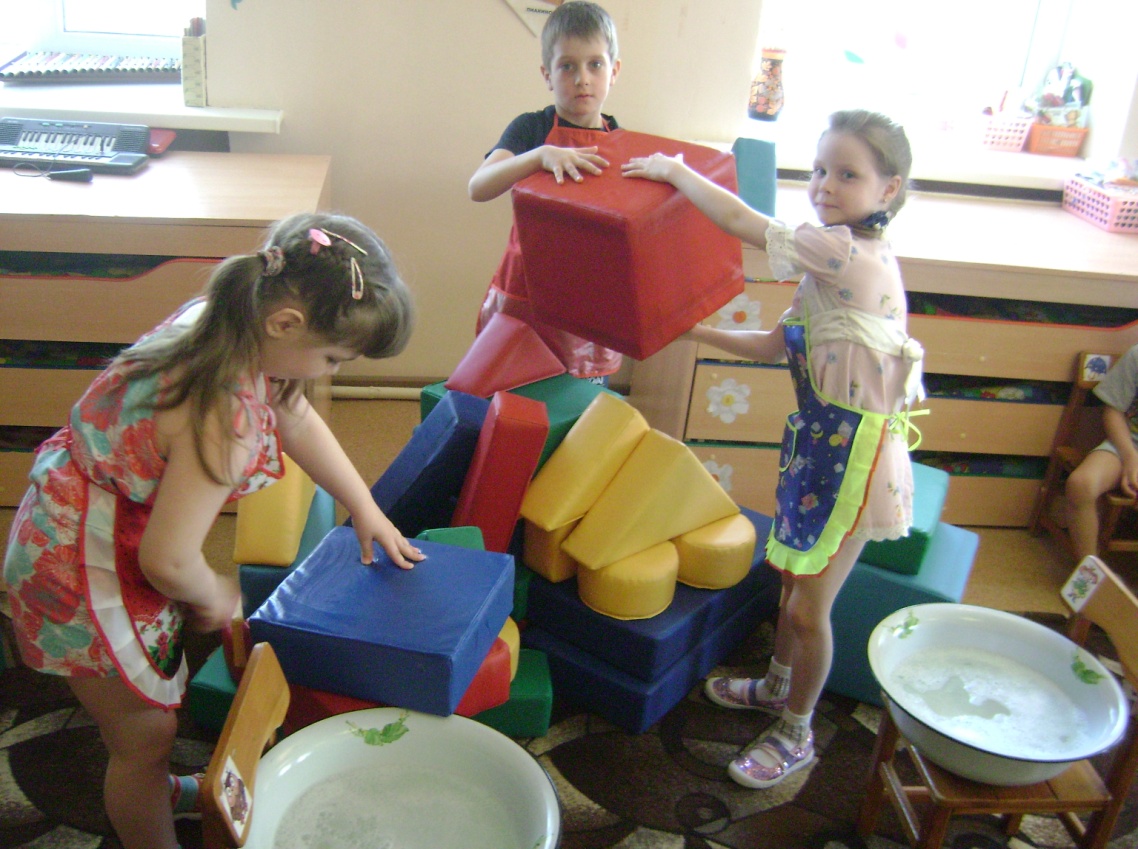 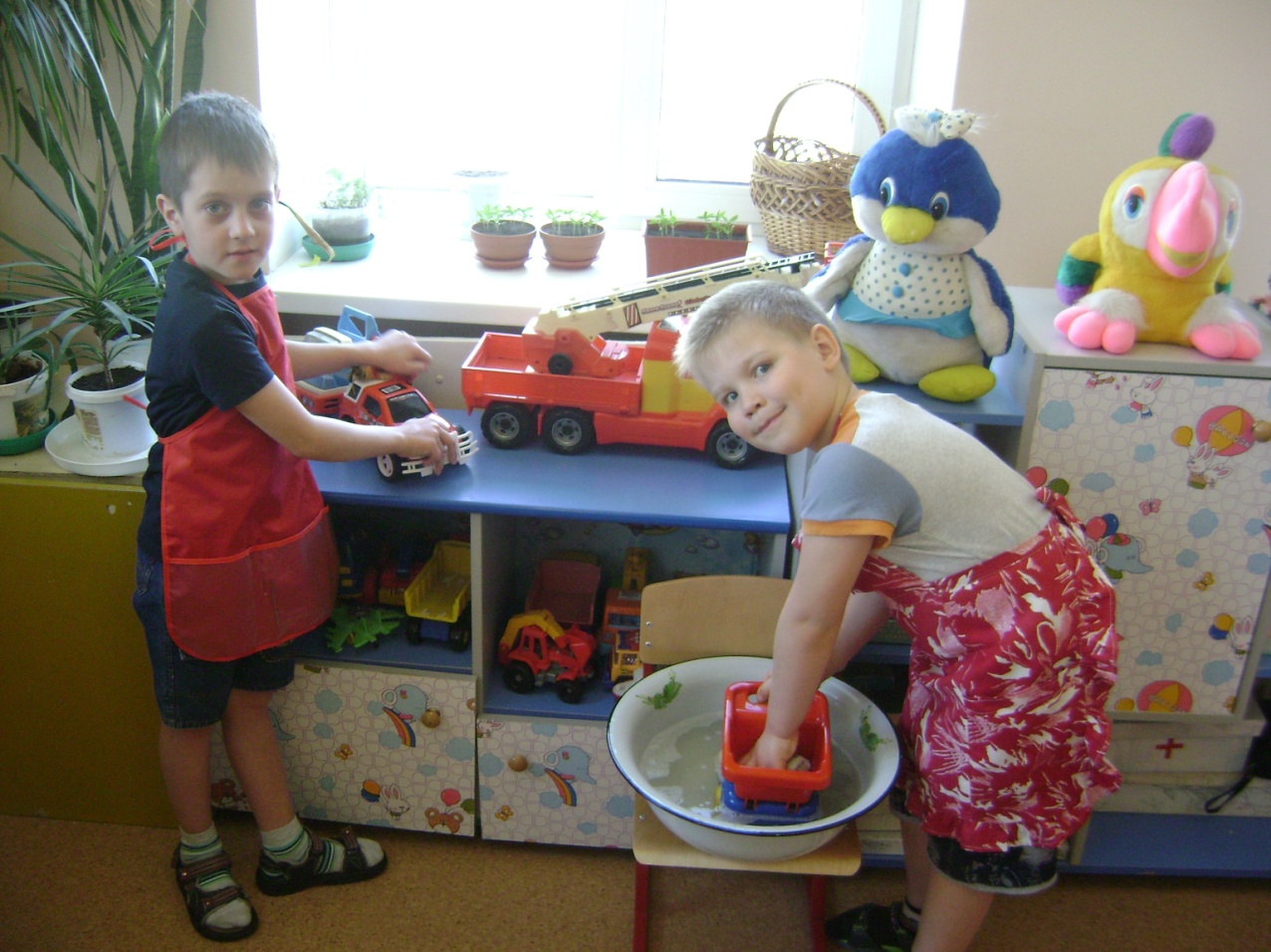 Вместе мы займемся делом.Чтобы в жизни все "кипело"Улучшалось настроенье,Вот тогда придет везенье!Мы дежурные сегодня.Станем няне помогать,Аккуратно и красивоВсе столы сервировать.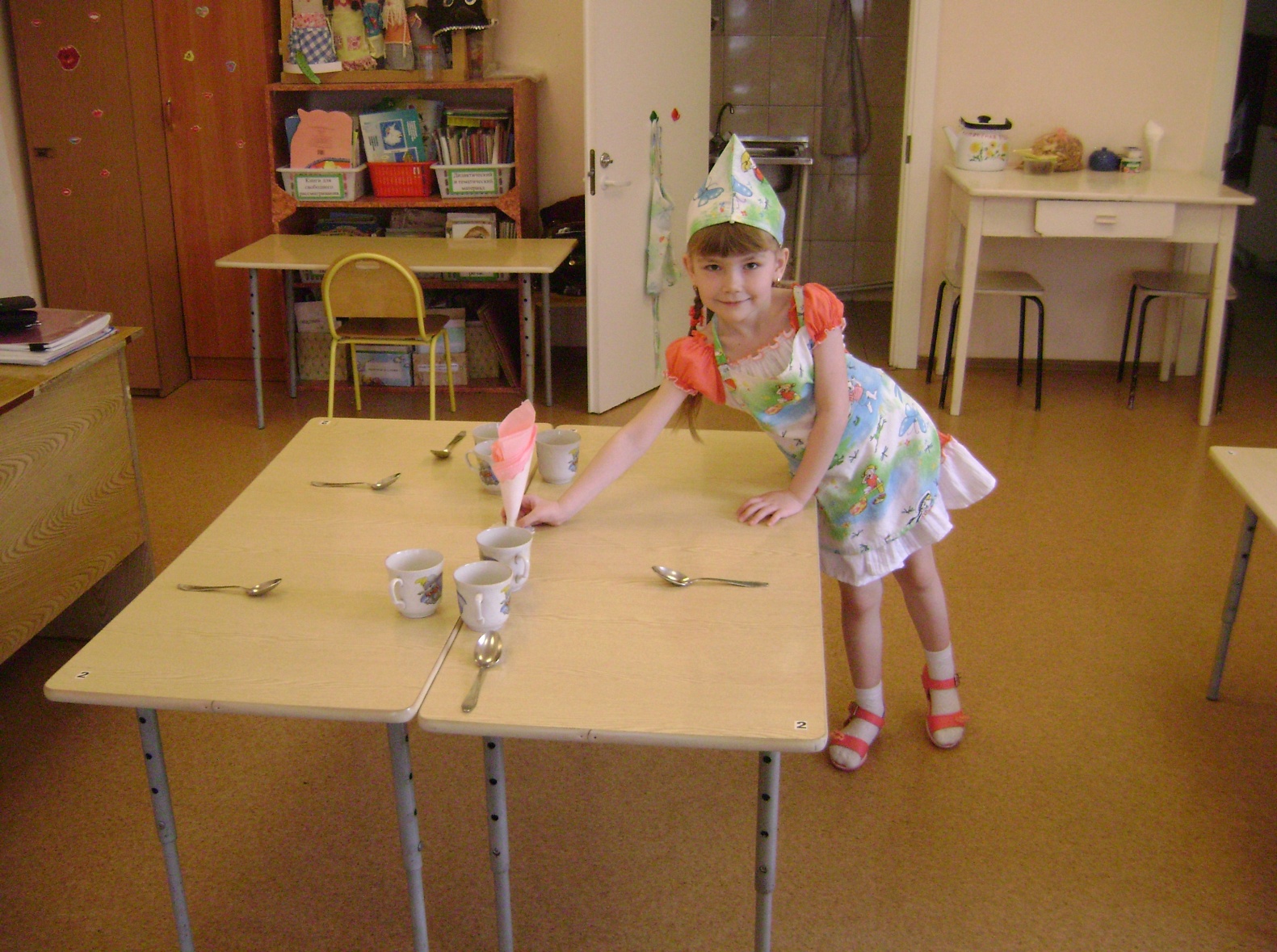 